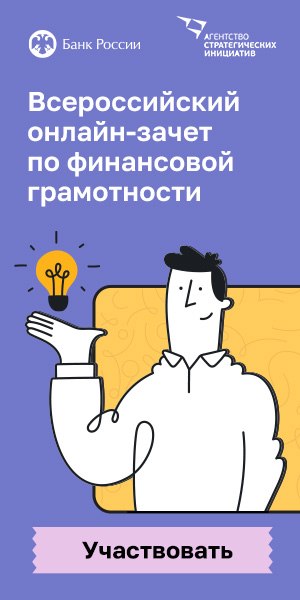 С 1 по 15 декабря пройдет пятый ежегодный Всероссийский онлайн-зачет по финансовой грамотности, который организует Банк России совместно с Агентством стратегических инициатив. Любой желающий, начиная со школьников младших классов, сможет принять участие в зачете и проверить, насколько хорошо он ориентируется в финансовых вопросах. Помимо личного зачета, в этом году впервые есть возможность собраться семьей и пройти семейный зачет всем вместе.В зачете есть два уровня сложности. Базовый – для тех, кто хочет быть уверен, что правильно понимает основы грамотного финансового поведения и только начинает разбираться в финансах. Продвинутый – для тех, кто готов к сложным вопросам и имеет опыт использования разных финансовых продуктов и услуг.Участие в зачете позволит понять, достаточно ли у вас знаний и навыков, чтобы принимать правильные финансовые решения, защитить себя от мошенников, обезопасить личную финансовую информацию в интернете. Тем, кто успешно пройдет зачет, будет выдан именной сертификат. Все участники зачета получат анализ вопросов, по которым дали неправильные ответы, с рекомендацией дополнительных обучающих материалов, которые помогут устранить пробелы в знаниях.Прохождение личного зачета займет не более 30 минут, а семейного - не более 1 часа. Пройти зачет можно несколько раз – количество попыток не ограничено. Подробности и регистрация доступны на сайте проекта finzachet.ru.